Resoluciones #028 - #047Resoluciones #028 - #047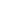 